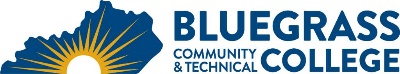 Program Coordinator: Robert Chirwa		E-mail: robert.chirwa@kctcs.edu		Phone: 859-246-6298Program Website: https://bluegrass.kctcs.edu/education-training/program-finder/computer-information-technology.aspx Student Name:		Student ID: Students must meet college readiness benchmarks as identified by the Council on Postsecondary Education or remedy the identified skill deficiencies. Graduation Requirements:Advisor Name	__________________________________	Advisor Contact	________________________________First SemesterCreditHoursTermGradePrerequisitesNotesCIT 105 Introduction to Computers 3CIT 120 Computational Thinking3Coreq: MAT 126 or higherCIT/IMD 124 Introduction to Game Development3CIT 105 or IMD 100CIT/IMD 221 Computer Graphics3CIT 105 or IMD 100Total Semester Credit Hours12Second SemesterCr. Hrs.TermGradePrerequisitesNotesCIT/IMD 222 3D Modelling3CIT/IMD 221Approved Level I Web Programming Language3See list on backTotal Semester Credit Hours6 Third SemesterCr. Hrs.TermGradePrerequisitesNotesCIT/IMD 223 3D Animation for Video Games3CIT/IMD 124 & CIT/IMD 222Fall onlyCIT/IMD 273 Game Production3CIT/IMD 124 & CIT/IMD 222Fall onlyTotal Semester Credit Hours6 Fourth SemesterCr. Hrs.TermGradePrerequisitesNotesCIT/IMD 274 Seminar in Game Development3CIT/IMD 223 & CIT/IMD 273Spring onlyVideo Game Design Elective3Total Semester Credit Hours6 Total Certificate Credit Hours30 25% or more of Total Certificate Credit Hours must be earned at BCTCGrade of C or higher in each course required for the certificateAPPROVED LEVEL I WEB PROGRAMMING LANGUAGE COURSESAPPROVED LEVEL I WEB PROGRAMMING LANGUAGE COURSESAPPROVED LEVEL I WEB PROGRAMMING LANGUAGE COURSESAPPROVED LEVEL I WEB PROGRAMMING LANGUAGE COURSESCourseCr. Hrs.PrerequisitesNotesCIT 141 PHP I3CIT 120CIT 144 Python I3CIT 120CIT 148 Visual Basic I3CIT 120CIT 149 Java I3CIT 120APPROVED VIDEO GAME DESIGN ELECTIVESAPPROVED VIDEO GAME DESIGN ELECTIVESAPPROVED VIDEO GAME DESIGN ELECTIVESAPPROVED VIDEO GAME DESIGN ELECTIVESCourseCr. Hrs.PrerequisitesNotesCIT 238 Android Programming I3CIT 149 or INF 120Approved Level II Programming Language3